Centar za odgoj i obrazovanje Čakovec                                                                        šk.god. 2019/2020.Predmet:                                             Tjelesna i zdravstvena kulturaUčitelj: Vedran VurušićRazred:   OOS 4Nadnevak: 31.3.2020.Nastavna tema: vježbe s loptom1.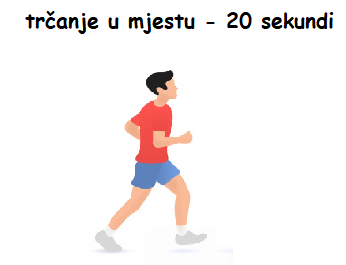 2.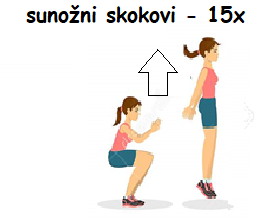 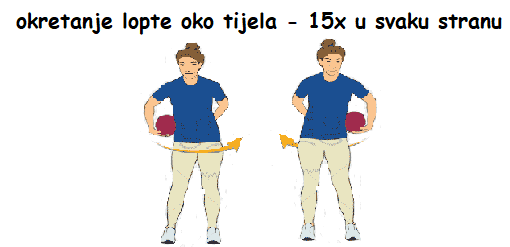 3.4.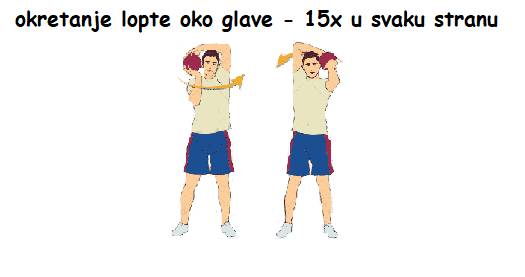 5.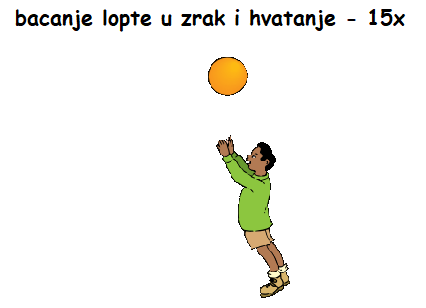 6. 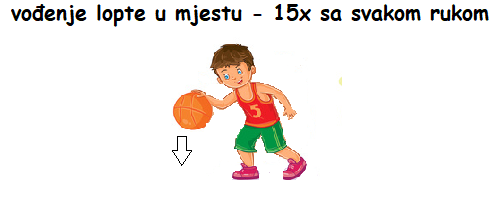   7.  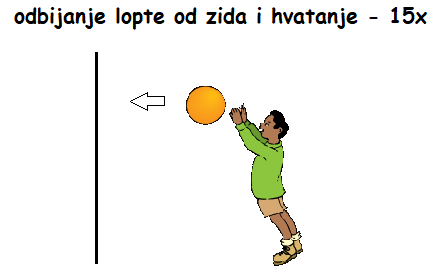 -kad izvedete sve vježbe slijedi pauza od 1 minute, nakon čega se vježbe pod brojem 5., 6. i 7. izvode još jedanput 8. 9. Relaksacija- otresi ruke i noge te duboko udahni 10x.